Redwater RenegadesSr. High Girls 2020Volleyball TournamentDate:October 2-3, 2020Location: Redwater High School and Ochre Park SchoolEntry Fee: $350 / TeamFood: 	There is the possibility of  concession being available but Tim Hortons and Subway are in close proximity to either school Coaches’ room will be made available.  Accommodations: There is a Paradise Inn and a Days Inn in town. Format:		8 Teams2 Pools of 4 – Round Robin is best of 3.  First two sets to 25 cap at 27, third set to 15 cap at 17 (no cap in 3rd set during play-offs)Top 2 teams advance to Championship Play-offs while 3rd and 4th place teams advance to Consolation Play-offs.Must provide linesman for games.If there is enough team interest, there will be a 10-team format. Contact:	Scott Bruchal@scott.bruchal@sturgeon.ab.ca780-942-3625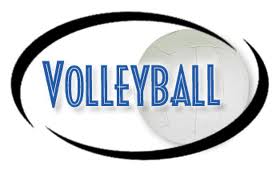 